The United Court of the Pikes Peak Empire (UCPPE), http://www.ucppe.org A Member of the International Court System (ICS), http://www.impcourt.org 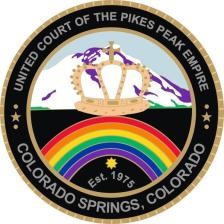 P. O. Box 6925, Colorado Springs, CO  80934 Celebrating 40 years of service to all of Southern Colorado May 10, 2017To the Council of Regents: This letter is to inform you of the retirement of the office of King Father by Daddy Bruce Littrell.  Bruce will be stepping down at the annual Black and White Ball on June 10, 2017. As such it falls on the Council of Regents to nominate and elect the next King Father of the United Court of the Pikes Peak Empire. Anyone in the Council of Regents may submit a nomination form. Nominees must reside in the Realm, be a past Emperor or Prince Royal and, be a current dues paid member in good standing. The nominee must also consent to being nominated. You will have until May 24th 2017, to submit nominations. The Nomination Form is enclosed or can be found on the court website (www.ucppe.org). It can be filled out and submitted online, mailed to our P.O. Box or emailed to the Co-Chairs of the Council of Regents at ucpperegents@gmail.comA minimum of two nominations must be received for a candidate to be considered eligible to be placed on the ballot. Please keep in mind that a nomination does NOT constitute a vote for that candidate. Once all nominations have been received there will be a special meeting of the Council of Regents to elect our next King Father. This election will be held at 7 p.m. on May 28th, 2017 at Sable Gordon’s (Rick Brown) home at 2907 Greenwood Circle, Colorado Springs CO 80910. This will also be a potluck.All voting members of the Council of Regents that are current dues paid members of the UCPPE are eligible to cast a vote. If you are unable to attend the meeting on May 28th due to living outside the Realm or prior commitments,  it has been approved for the purposes of electing a new Queen Mother or King Father to allow email voting. To request an email ballot please notify the Co-Chairs of the Council at ucpperegents@gmail.com. All ballots must be received 24 hours prior to the meeting at 7pm on May 28th.If you are uncertain if your dues are current please contact Chris Morgan, Membership Chair for the Board of Advisors, at ucppemembershipchair@gmail.com .  If you need to pay your dues you can mail a check to UCPPE at our P.O. Box listed above or use the “Donate” button on the website (www.ucppe.org ). If paying online please state “dues” in the “Purpose” box.Crowning of our new King Father will be during the Black and White Ball. The Ball will be held at Club Q. Doors at 5 p.m., event at 6 p.m. Tickets are $15.00 for dues paid members of the UCPPE and $20.00 for guests.Shelby Givin' Moorehead & Travis HendersonEmpress & Emperor XL of The United Court of the Pikes Peak EmpireCo-Chairs of the Council of Regents